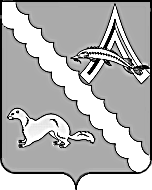 АДМИНИСТРАЦИЯ  АЛЕКСАНДРОВСКОГО РАЙОНАТОМСКОЙ ОБЛАСТИПОСТАНОВЛЕНИЕВ соответствии со статьей 64 Федерального закона от 29 декабря 2012 года № 273-ФЗ «Об образовании в Российской Федерации", статьей 4 Закона Томской области от 9 декабря 2013 года № 213-ОЗ «О наделении органов местного самоуправления отдельными государственными полномочиями по обеспечению предоставления бесплатной методической, психолого-педагогической, диагностической и консультативной помощи, в том числе в дошкольных образовательных организациях и общеобразовательных организациях, если в них созданы соответствующие консультационные центры, родителям (законным представителям) несовершеннолетних обучающихся, обеспечивающих получение детьми дошкольного образования в форме семейного образования", приказ Департамента общего образования Томской области от 24.09.2014 № 14 «Об утверждении порядка предоставления родителям (законным представителям) несовершеннолетних обучающихся, обеспечивающих получение детьми дошкольного образования в форме семейного образования, бесплатной методической, психолого-педагогической, диагностической и консультативной помощи, в том числе в дошкольных образовательных организациях и общеобразовательных организациях, если в них созданы соответствующие консультационные центры»,ПОСТАНОВЛЯЮ: 	1. Создать на базе МАДОУ «Детский сад «Малышок», структурное подразделение без образования юридического лица – консультационный центр по оказанию методической, психолого-педагогической, диагностической и консультативной помощи родителям (законным представителям), обеспечивающим получение детьми дошкольного образования в форме семейного образования. 2. Утвердить Порядок предоставления родителям (законным представителям) несовершеннолетних обучающихся, обеспечивающих получение детьми дошкольного образования в форме семейного образования, бесплатной методической, психолого-педагогической, диагностической и консультативной помощи на территории муниципального образования «Александровский район» согласно приложению к настоящему постановлению. 3. Управляющему делами Администрации района разместить настоящее постановление на официальном сайте Администрации Александровского района Томской области (http://als.tomskinvest.ru/).4.Настоящее постановление вступает в силу с даты официального опубликования (обнародования) и распространяется на правоотношения, возникшие с 01 января 2019г.5.Контроль за исполнением настоящего постановления возложить на заместителя Главы Александровского района Каримову О.В.Приложение № 1к постановлению АдминистрацииАлександровского района Томской областиот 12.12.2018 г. № 1501 Порядокпредоставления родителям (законным представителям) несовершеннолетних обучающихся, обеспечивающих получение детьми дошкольного образования в форме семейного образования, бесплатной методической, психолого-педагогической, диагностической и консультативной помощи на территории муниципального образования «Александровский район» (далее – Порядок)Настоящий Порядок регулирует предоставление родителям (законным представителям) несовершеннолетних обучающихся, обеспечивающих получение детьми дошкольного образования в форме семейного образования, бесплатной методической, психолого-педагогической, диагностической и консультативной помощи на территории муниципального образования «Александровский район».Методическая, психолого-педагогическая, диагностическая и консультативная помощь предоставляется бесплатно родителям (законным представителям), обеспечивающим получение детьми в возрасте от 2х месяцев до 8 лет дошкольного образования в форме семейного образования.Основными целями предоставления помощи родителям (законным представителям) несовершеннолетних обучающихся, обеспечивающих получение детьми дошкольного образования в форме семейного образования являются:а) оказание психолого-педагогической, методической и консультативной помощи родителям (законным представителям) по вопросам ухода, воспитания, полноценного развития и обучения детей дошкольного возраста;б) создание равных возможностей для получения современного качественного образования и позитивной социализации детей дошкольного возраста, не посещающих дошкольные образовательные организации;в) оказание диагностической помощи в выявлении возможных нарушений и отклонений в развитии и или декомпенсации детей дошкольного возраста, резервных возможностей развития детей;г) оказание психолого-педагогической, методической и консультативной помощи родителям (законным представителям) детей по профилактике физических, интеллектуальных и эмоционально-личностных перегрузок детей дошкольного возраста.Методическую, психолого-педагогическую, диагностическую и консультативную помощь родителям (законным представителям) предоставляют консультационные центры, созданные в образовательных организациях, в том числе в дошкольных образовательных организациях и общеобразовательных организациях (далее - образовательные организации) форме структурного подразделения, деятельность которого регулируется положением, разрабатываемым и утверждаемым образовательной организацией. Образовательные организации осуществляют деятельность по оказанию методической, психолого-педагогической, диагностической и консультативной помощи родителям (законным представителям), несовершеннолетних обучающихся, обеспечивающих получение детьми дошкольного образования в форме семейного образования, в соответствии с графиком и планом, утвержденным приказом  образовательной организации. Методическая, психолого-педагогическая, диагностическая и консультативная помощь родителям (законным представителям) предоставляется в виде консультаций и методических рекомендаций, подготовленных специалистами образовательных организаций. Оплата труда педагогов и специалистов, оказывающих методическую, психолого-педагогическую, диагностическую и консультативную помощь родителям (законным представителям) производится за счет субвенций, предоставляемых бюджету муниципального образования из областного бюджета.  Информация о порядке предоставления методической, психолого-педагогической, диагностической и консультативной помощи представляется:по письменному заявлению или заявлению, направленному в форме электронного документа, одного из родителей (законных представителей);2) по телефонному обращению одного из родителей (законных представителей);3) по личному обращению одного из родителей (законных представителей).9. В письменном заявлении или заявлении, направленном в форме электронного       документа, одного из родителей (законных представителей) указывается:- наименование организации или должностного лица, которому адресовано заявление;- фамилия, имя, отчество (последнее - при наличии) родителя (законного представителя);- почтовый адрес (адрес электронной почты, если ответ должен быть направлен в форме электронного документа);- контактный телефон родителя (законного представителя);- фамилия, имя, отчество (последнее - при наличии) и дата рождения ребенка;- существо вопроса (вопросов).	Письменное заявление подписывается родителем (законным представителем).	Письменное заявление и заявление, направленное в форме электронного документа, подлежит регистрации в журнале регистрации обращений родителей (законных представителей) за предоставлением методической, психолого-педагогической, диагностической и консультативной помощи (далее - журнал регистрации обращений) в день его поступления и должно быть рассмотрено в течение 10 календарных дней со дня регистрации.На письменное заявление и заявление, направленное в форме электронного документа об оказании методической, психолого-педагогической, диагностической и консультативной помощи, заявителю направляется ответ, содержащий запрашиваемую методическую и (или) консультационную информацию.	На письменное заявление об оказании методической, психолого-педагогической, диагностической и консультативной помощи, требующее присутствие заявителя и ребенка для оказания методической или консультативной помощи или для проведения диагностики, заявителю направляется приглашение на личный прием с указанием даты, времени и места его проведения.На письменное заявление или заявление, направленное в форме электронного документа, не содержащее сведений о лице, направившем его (не указаны фамилия и почтовый или электронный адрес), ответ не дается.В случае поступления телефонного обращения оно регистрируется в журнале регистрации обращений и заявителю дается ответ, содержащий запрашиваемую методическую и (или) консультационную информацию.	В случае если для предоставления методической, психолого-педагогической, диагностической и консультативной помощи требуется присутствие заявителя и ребенка для оказания методической или консультативной помощи или для проведения диагностики, заявитель приглашается на личный прием с указанием даты, времени и      места его проведения.Для предоставления помощи по личному обращению заявитель, помимо заявления, предъявляет оригинал документа, удостоверяющего личность родителя (законного представителя), либо оригинал документа, удостоверяющего личность иностранного гражданина и лица без гражданства в Российской Федерации в соответствии со статьей 10 Федерального закона от 25 июля 2002 г. № 115-ФЗ «О правовом положении иностранных граждан в Российской Федерации».Заявление регистрируется в журнале регистрации обращений.В целях организации предоставления помощи родителям (законным представителям) образовательная организация определяет формы работы в соответствии с заявлениями родителей (законных представителей), а также обеспечивает учет обращений в журнале регистрации обращений.Образовательные организации размещают информацию о порядке предоставления родителям (законным представителям) несовершеннолетних обучающихся, обеспечивающих получение детьми дошкольного образования в форме семейного образования, бесплатной методической, психолого-педагогической, диагностической и консультативной помощи на официальных сайтах образовательных организаций в сети "Интернет".Рассылка: Каримова О.В.  (1 экз.), Отдел образования Александровского района (1 экз.)12.12.2018                                                                                                          № 1501  с. Александровскоес. АлександровскоеО создании консультационного центра по оказанию методической, психолого-педагогической, диагностической и консультативной помощи родителям (законным представителям), обеспечивающим получение детьми дошкольного образования в форме семейного образованияГлава Александровского района                                                   И.С. КрыловЛоренц Е.В.2-53-00